Веселая Масленица.История празднования Масленицы уходит корнями в глубокую древность. Этот праздник отмечали на Руси в честь бога солнца Ярилы.  С течением времени поменялась смысловая нагрузка этого праздника и его символическое значение. Однако он по прежнему остается одним из любимых  праздников в году.Весело и очень вкусно, по домашнему  отметили «Широкую Масленицу» в Ефремово – Степановском СРО № 1 и СРО №2. Повар Малова Светлана Анатольевна и кухонный работник Зайцева Лариса Анатольевна испекли ароматные, румяные блины и порадовали наших получателей социальных услуг.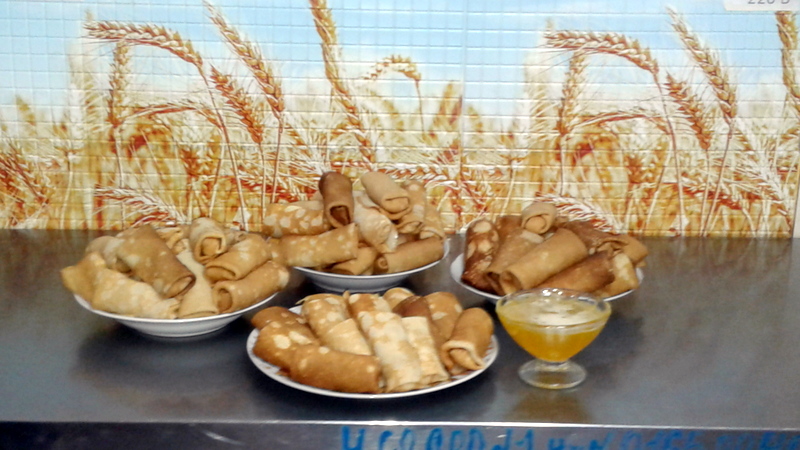 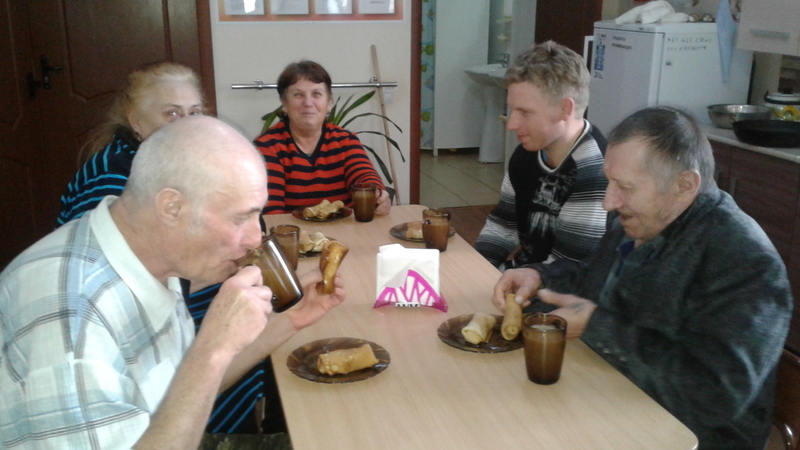 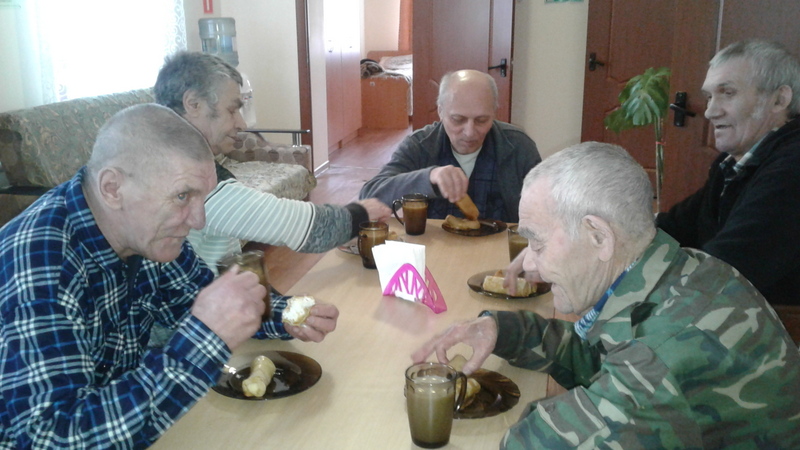 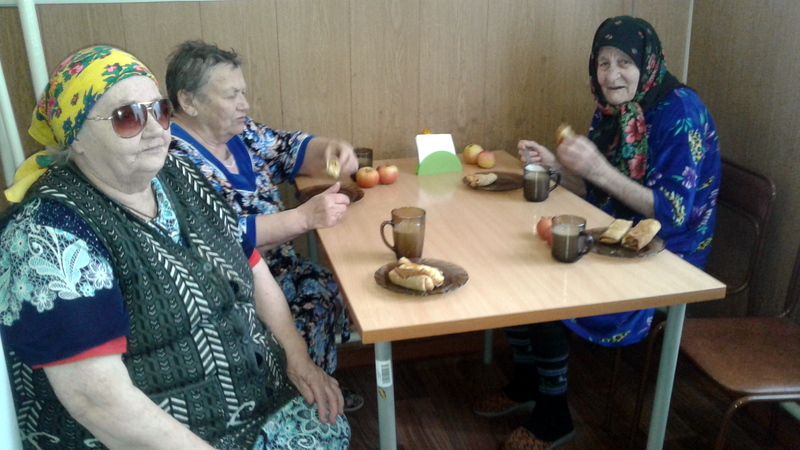 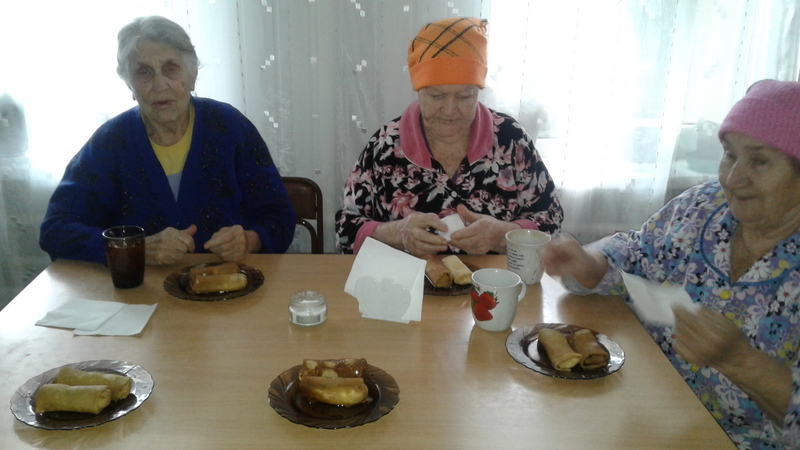 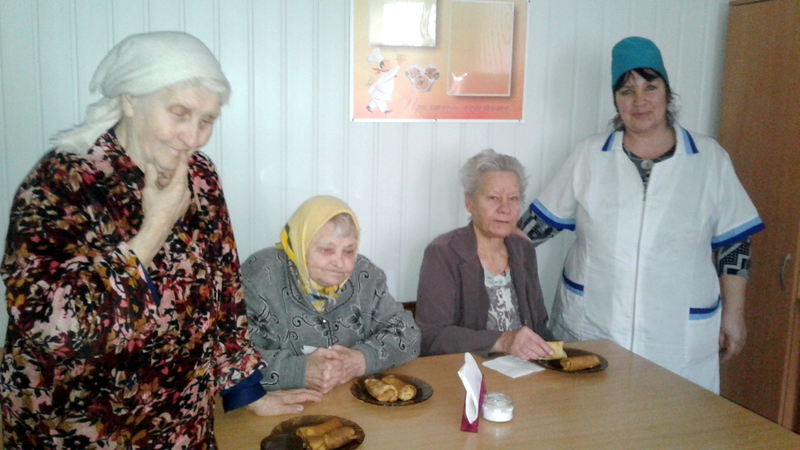 